REGIJSKE IGRE SOS – MATP MARIBORSKO – POMURSKE REGIJE SOS MATP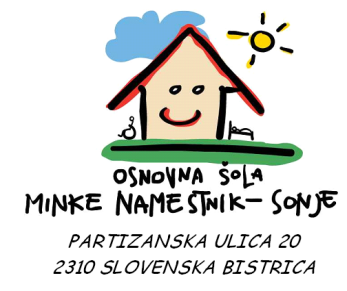 RAZPISSlovenska Bistrica 2017PRIREDITELJ: Specialna olimpiada SlovenijeORGANIZATOR: OŠ MINKE NAMESTNIK – SONJE SLOVENSKA BISTRICAKRAJ: Športna dvorana Slovenska Bistrica, Partizanska ulica 28a, 2310 Slovenska Bistrica PREHRANA: Osnovna šola Pohorskega odreda Slovenska Bistrica, Kopališka ulica 1, 2310 Slovenska Bistrica (zraven športne dvorane)
Datum: 8. april  2017PRIJAVE :Skupinske prijave pošljite po klasični pošti do petka,  31. marca 2017, na naslov:OŠ Minke Namestnik – Sonje Slovenska Bistrica, Partizanska ulica 20, 2310 Slovenska Bistrica. Individualne prijave in prijavnico s kodami pa izključno po e-pošti na naslov: info@osminka.si do 31. 3. 2017.Kotizacijo za vsakega tekmovalca in spremljevalca v višini 7,50 € plačate po prejemu računa.V primeru, da se prijavljeni tekmovalec iger ne bo mogel udeležiti, nam to sporočite najkasneje do 5. 4. 2017 (na info@osminka.si) . V primeru, da odjave do takrat ne bomo prejeli, vam bomo primorani zaračunati celotno kotizacijo.INFORMACIJE :OŠ Minke Namestnik – Sonje Slovenska Bistrica,  tel.  02 80 50 470   		                        Jani Stergar - vodja tekmovanja tel.: 040263322, e-mail: janistergar@gmail.comPROGRAM  PRIREDITVE:9.00 - 9.30 Prihod  ekip v športno dvorano Slovenska Bistrica9.30 - 9.45 Sestanek vodij ekip9.45 - 10.15	Otvoritev iger s programom10.15 - 11.45 Tekmovanja na 6. tekmovalnih postajah11.45 - 12.30 Zabavni program12.30 - 13.15 Podelitev medalj in priznanj, predaja zastave13.30 Kosilo na OŠ Pohorskega odredaVodja tekmovanja:                                                        Ravnateljica:Jani Stergar                                                                  Klavdija Fridrih, prof. def.PRIJAVA  EKIPE NA REGIJSKE IGRE SPECIALNE OLIMPIADE SLOVENIJE MATP MARIBORSKO POMURSKE REGIJEUstanova:_______________________________________________________________Točen naslov:____________________________________________________________Telefon:__________________________ Davčna številka:__________________________Davčni zavezanec:   DA            NEPotrebujemo e – račun :  DA       NEKontaktna oseba:_________________________ Tel.:______________________________PRIJAVLJAMOŠtevilke majic: ___ S; ___ M; ___ L; ___XLDatum:                                                    Žig:                                 Podpis odgovorne osebe:PRIJAVNICA ZA TEKMOVALCAIme in priimek tekmovalca: Datum rojstva:Zdravstvene posebnosti:Prehrana (posebnosti): Invalidski voziček: DA    NEKonfekcijska št. ( S,   M,   L,   XL,   XXL )Naloge, ki jih bo opravljal/la nivo – s fizično pomočjonivo – z verbalno pomočjo nivo – samostojno1. POSTAJAPODROČJE:  MOBILNOST, OKRETNOST, UPRAVLJANJE Z VOZIČKI (ROČNO, ELEKTRIČNIMI)POSTAJA:HOJA ALI VOŽNJA MED KOLIČKI (STAREJŠI IN MLAJŠI)PRIPOMOČKI:TRI DO ŠTIRI KOLIČKI, POLOBLA Z LUKNJO, ZVONEC, MIZICA, BOBENOPIS NALOGE:Tekmovalec starta na znak s startne linije, nadaljuje pot do prvega količka, kjer ga na mizici čaka zvonec, na katerega mora pozvoniti, nato  nadaljuje pot še skozi naslednje količke, kjer dejanje ponovi. Aktivnost je končana, ko prečka ciljno črto in udari na boben.NIVOJI:nivo: s fizično pomočjo opravi nalogonivo: z verbalno pomočjo opravi nalogonivo: samostojno opravi nalogo 2. POSTAJAPODROČJE:  UDARJANJEPOSTAJA:ZBIJANJE ŽOG S STOŽCEV IN UDARJANJE BALONOV  (MLAJŠI)NAMIZNI TENIS (STAREJŠI)PRIPOMOČKI:STOŽCI, ŽOGE RAZLIČNIH VELIKOSTI IN MATERIALOV, LOPAR, KIJ, BALONI, STOJALAPOLOVICA MIZE ZA NAMIZNI TENIS, ROBOVI OBDANI Z DESKAMI, RAZLIČNI LOPARJI, RAZLIČNE ŽOGEOPIS NALOGE:Tekmovalec si izbere rekvizit s katerim bo zbijal žoge (lahko tudi z roko).Starta na znak s startne linije, nadaljuje pot do prvega stožca s katerega zbije žogo in tako nadaljuje do zadnjega stožca. Nadaljuje  še z udarjanjem balonov vse do ciljne črte.Tekmovalec potiska žogo po mizi in jo usmerja v prečno obrobo. Potiskanje je lahko tako močno, da se žoga sama odbija od prečne deske. V nasprotnem primeru zakotalimo žogo proti tekmovalcu on pa jo mora udariti naprej.NIVOJI:nivo: s fizično pomočjo opravi nalogonivo: z verbalno pomočjo opravi nalogonivo: samostojno opravi nalogo 3. POSTAJAPODROČJE:  BRCANJE ŽOGEPOSTAJA:NOGOMET (STAREJŠI, MLAJŠI)PRIPOMOČKI:MALI GOLI, ŽOGEOPIS NALOGE:Na vseh štirih straneh so postavljeni mali goli. V sredini so štiri žoge, katere mora tekmovalec brcniti ali voditi v gol, ki je izbrani žogi najbližji. Tekmovalec začne pri prvi žogi jo vodi v gol, se vrne po drugo in tako do četrte žoge. Ko je četrta žoga v golu je tekmovalec zaključil tekmovanje na tej postaji.NIVOJI:nivo: s fizično pomočjo opravi nalogonivo: z verbalno pomočjo opravi nalogonivo: samostojno opravi nalogo 4. POSTAJAPODROČJE:  MOBILNOST, OKRETNOSTPOSTAJA:HOJA, PLAZENJE – LAZENJE, KOTALJENJE  (MLAJŠI)VOŽNJA ALI HOJA PREKO RAVNOTEŽNOSTNE DESKE, SKOZI TRAKOVE (STAREJŠI IN TEKMOVALCI NA VOZIČKIH)PRIPOMOČKI:RAVNOTEŽNOSTNE PODLOGE, TUNEL, BLAZINERAVNOTEŽNOSTNA DESKA, TUNEL S TRAKOVIOPIS NALOGE:Tekmovalec začne z opravljanjem naloge na znak, s startne linije, nadaljuje hojo po ravnotežnostnih podlogah, se splazi skozi tunel, se uleže na blazine in se kotali po blazinah do ciljne črte.Tekmovalec starta na znak s startne linije, se zapelje ali hodi čez ravnotežnostno desko, nadaljuje skozi trakove vse do ciljne črte.NIVOJI:nivo: s fizično pomočjo opravi nalogonivo: z verbalno pomočjo opravi nalogonivo: samostojno opravi nalogo 5. POSTAJAPODROČJE:  ROČNOSTPOSTAJA:MET NA KOŠ (STAREJŠI, MLAJŠI)PRIPOMOČKI:MIZA ALI ŠVEDSKA SKRINJA, DVE PALICI (KOLIČKA), OBROČ, KOŠOPIS NALOGE:Tekmovalec začne s startne linije z žogo v rokah, pot nadaljuje mimo švedske skrinje (na kateri sta vzporedno pritrjena dva količka v medsebojnem razmaku širine žoge) po kateri zakotali žogo, jo nato prime v roko in jo odbije (položi) v obroč ter s poljubne razdalje meče na koš.NIVOJI:nivo: s fizično pomočjo opravi nalogonivo: z verbalno pomočjo opravi nalogonivo: samostojno opravi nalogo 6. POSTAJAPODROČJE:  ROČNOSTPOSTAJA:KEGLJANJE (STAREJŠI, MLAJŠI)PRIPOMOČKI:KEGLJI, ŽOGA, KEGLJAŠKA RAMPAOPIS NALOGE:Tekmovalec iz različnih razdalj cilja  devet kegljev. Na voljo ima pet metov. Vsak met izvaja v polno postavitev.NIVOJI:nivo: s fizično pomočjo opravi nalogonivo: z verbalno pomočjo opravi nalogonivo: samostojno opravi nalogo 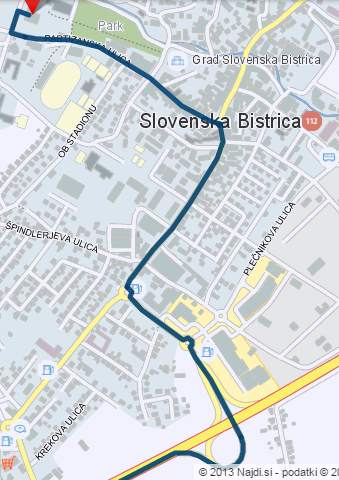 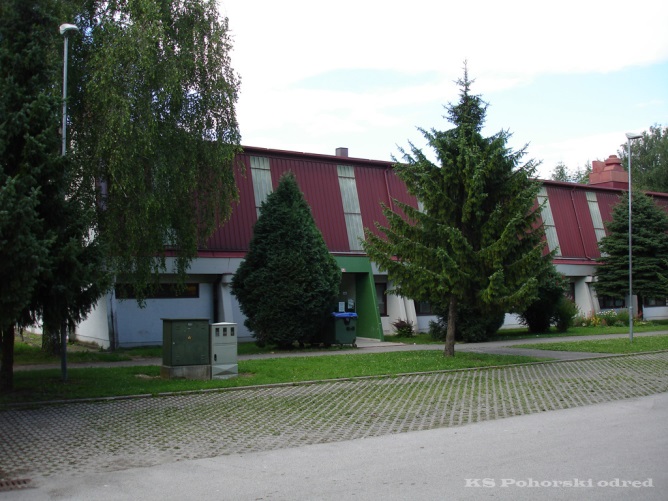 Tekmovalci (ime in priimek)Spremljevalci (ime in priimek)1.2.3.4.5.6.7.8.9.10.11.12.13.14.Št. DisciplinaStarost. kat. 1. nivo2. nivo3. nivo1MOBILNOST, OKRETNOST, UPRAVLJANJE Z VOZIČKI             (ROČNO, ELEKTRIČNIMI)starejši, mlajši, vozički2ZBIJANJE ŽOG S STOŽCEV IN UDARJANJE BALONOV  mlajši2NAMIZNI TENIS starejši in tekmovalci na vozičkih3NOGOMETmlajši, starejši in tekmovalci na vozičkih4HOJA, PLAZENJE – LAZENJE, KOTALJENJEmlajši4VOŽNJA ALI HOJA PREKO RAVNOTEŽNOSTNE DESKE, SKOZI TRAKOVEstarejši in tekmovalci na vozičkih5MET NA KOŠmlajši, starejši in tekmovalci na vozičkih6KEGLANJEmlajši, starejši in tekmovalci na vozičkih